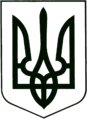    УКРАЇНА
        МОГИЛІВ-ПОДІЛЬСЬКА МІСЬКА РАДА
ВІННИЦЬКОЇ ОБЛАСТІ ВИКОНАВЧИЙ КОМІТЕТ РІШЕННЯ№147          Від 24.05.2017р.                                                  м. Могилів-ПодільськийПро внесення змін до рішення виконавчого комітету  Могилів-Подільської міської ради від 27.09.2016 р. №332 «Про надання дозволу на укладення договору оренди нерухомого майнакомунальної власності територіальної громади міста Могилева-Подільського з Державною установою «Вінницький обласний лабораторний центр Міністерства охорони здоров’я України»           Керуючись ст.ст. 29, 60 Закону України «Про місцеве самоврядування в Україні”, з метою ефективного та раціонального використання майна комунальної власності територіальної громади міста Могилева - Подільського, враховуючи інформацію начальника управління з питань економіки, інвестицій та євроінтеграції міської ради Глаголєвої О.І.,-                               виконком міської ради ВИРІШИВ:         1. Внести зміни до рішення виконавчого комітету Могилів-Подільської міської ради від 27.09.2016р. №332 «Про надання дозволу на укладення договору оренди нерухомого майна комунальної власності територіальної громади міста Могилева-Подільського з Державною установою «Вінницький обласний лабораторний центр Міністерства охорони здоров’я України», а саме у пункті 1 слова «загальною площею 1450,3 кв.м» замінити словами «загальною площею 708,8 кв.м».       2. Управлінню з питань економіки, інвестицій та євроінтеграції міської ради (Глаголєва О.І.) внести зміни до Договору оренди майна, яке знаходиться в комунальній власності територіальної громади міста Могилева-Подільського від 01.10.2016р. №42 відповідно цього рішення.3. Дане рішення набирає чинності з 1 червня 2017 року.4. Контроль за виконанням даного рішення покласти на секретаря міської ради, в.о. першого заступника міського голови  Гоцуляка М.В.. В.о. міського голови, секретар міської ради                                                          М. Гоцуляк